Title of article 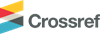 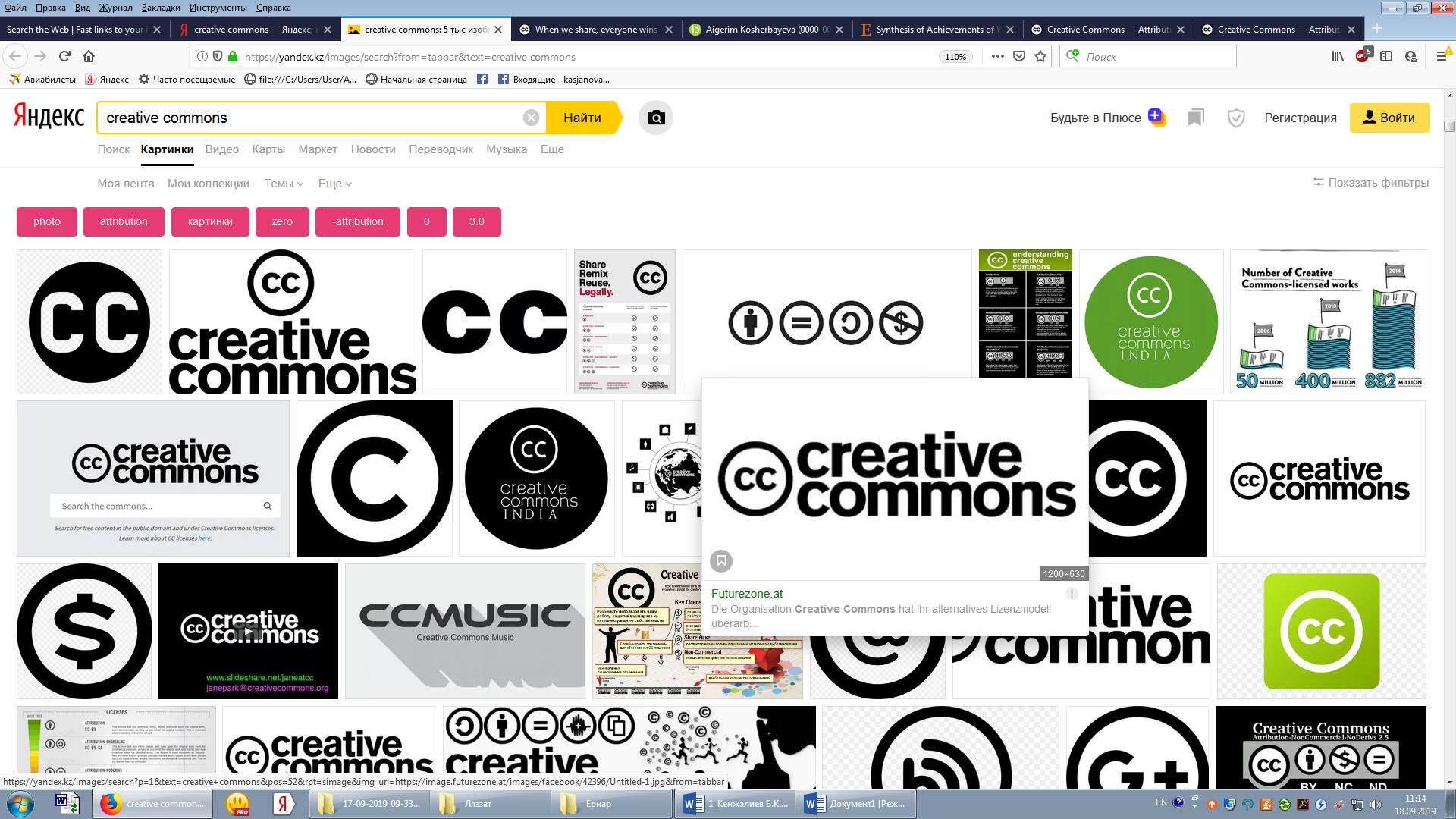 1 Dikhanbaev B.I., 2* Dikhanbaev A. B., 3 Banks C. E.1 S. Seifullin Kazakh Agro Technical University, Nur-Sultan, Kazakhstan2 Satbayev University, Almaty, Kazakhstan3 Manchester Metropolitan University, Manchester, UK* Corresponding author email: a.dikhanbaev@satbayev.university* In the information about the authors, it is necessary to provide - full names (surnames, first names), academic degrees, full name of the organization, city, country - in Kazakh, Russian and English for Kazakhstani authors; in Russian and in English for authors from CIS countries and in English for English-speaking authors; write an email and ORCID ID of each author (in the absence of this code, register on the website www.orcid.org ).IntroductionThe introduction shall be of significance of the article and its objective. Delete this sentence and paste your introduction preserving this format.Following up this pattern one may “adjust” the required volume of the article, please do not exceed more than 6000 words. The present pattern makes the authors to stick to the main requirements of formatting for their subsequent online version placement at the publishing website. This pattern is a standard to make the article formatting easier, its automatic adjusting to the requirements of online publications, preserving the general style for each article of the periodical.Save your file in WORD, write with the Calibri 11 point, a single interval. And afterwards work in your file-pattern, pasting the text into this pattern.The articles submitted to the KIMS Editors shall correspond its profile. Delete the word Section in the heading, at the top of the page and paste your section preserving this format.  The initials and the last name of the author (s) shall be written in capital (large) letters. Provide the full name of the company, city, and country (if the authors work in different companies, the last name of the author and the relevant company should be numbered).Experimental part Experimental part includes research methodology (a model) and methods used in this study.The proposed format is developed by the publishing house for the articles posted on A4 pages. This pattern is suggested for formatting your articles and the text style. All fields, column widths, spaces, indents, paragraphs, font types are obligatory. Please do not change the formatting.Delete the text printed above, paste your own, preserving the formatting of this file.Results and DiscussionDiscussion of the results describes the data obtained as a result of the study and their discussion comparing with the previously known, please, cite pieces of literature in the quadrat brackets such as [1], [2] and so on. Before you start writing your article, first make it in a separate file, and then copy it into this pattern. Make figures in separate files. Do not use hard format for table sizes. Do not number the pages in the article. No additional numbering of Sections (besides pattern). Work with the proposed pattern. The article will be published on the publisher's website in the way represented by you. Keep the pattern format all the time.The formulas should be cited in the text and numbered.The equations are an exception to this pattern. Presentation of the equation is up to you. An equation is in a string in Times New Roman see (1). Either you use signs.Number the equations sequentially as they appear in the text. The numbers of the equations are placed in parentheses on the right. To denote the mathematical sign "minus" use a long dash, rather than a hyphen. Perform the equation as shown in the example:a + b = y                                 (1)Delete the text printed above, paste your own, preserving the formatting.•	If you need a bulleted list, use this formatting.•	Delete the text printed above, insert your own, preserving the formatting of this file. Figures and tablesLarge figures and tables can be placed by width of two columns. Place these figures and tables at the top or bottom of the column. Do not place them in the middle of the column. The figure title (Figure 1) is located below them. The headings of the table are placed above it according to the pattern.Table 1 - Copper content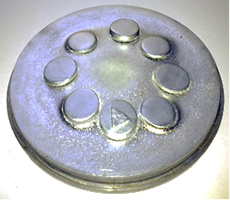 Figure 1 -  Picture descriptionReferences to the scientific papers are provided in the order they appear in the text of the article. Sources in the text are numbered in the order of appearance in the article. The first source is denoted [1], the second, respectively [2], the third [3], etc. A list of references is placed at the end of the article and arranged as follows: books – surnames, initials of authors, full title of the book, place (city, publishing company) and year of publication, number of volume, part, edition, pages:for example – Habashi F. Readings in Historical Metallurgy. Changing Technology in Extractive Metallurgy. – Québec: Québec City, 2016. – V. 1. – 250 p.articles from collected works, conference materials, proceedings – surnames, initials of authors, title of the article // Title of the composite book (conference): proceedings, … (collected works, International conference materials), city, country date of conference (publication), volume, issue, pages number:for example  –  Oliveira P.C., Cabral M., Taborda Ch. F., Margarido F., Nogueira C.A. Leaching studies for metals recovery from printed circuit boards scrap // Electronics&Batteries Recycling’09: proceedings of 2nd Internation. conf., – Toronto, Canada. 24-26 June 2018. – P. 236-242.https://doi.org/10.1016/j.powtec.2018.01.063 articles from periodicals and journals – surnames and initials of the authors. The title of an article // The title of a journal, periodical or continued edition, year of publication, numbers of volume, issue, pages:for example – Bergersen B., McMullen T. Positron trapping at dislocations in metals // Solid. Stat. Commun. – 2017. – V. 24, N 6. – P. 421 – 424. http://dx.doi.org/10.5277/ppmp150107patents and applications – Protective document Number Country. Title of invention / authors surname and initials. Publication date, bulletin number:for example – Pat. 6025810A US. Hyper-light-speed antenna / David L. Strom. Publ. 15.02.2018, bull. 5.electron resource example: Slovetskij D. Institute for petrochemical synthesis of RAS [electron. resource]. – 2010 URL: http://tcj.ru/wp-content/uploads/2013/12/2010_1-2_33-35_sverhchisty-vodorod.pdf. The Chemical Journal. January – February, 2010 (date of access: 09.2014)REQUIREMENTS TO THE REFEERENCES The bibliographic list of the literature in the Roman alphabet – (References) is right after the list of reference, which is necessary for the international summary and bibliographic databases (Scopus, Web of Knowledge, Web of Science and others). It is provided completely as the separate block, wholly duplicating the list of reference. If the references for international publications in foreign lan-guage are in the list, they wholly duplicated in the Latin alphabet.Separating marks such as (” //” and «-») are not used in the REFERENCES. The source title and publisher’s imprint are separated from surnames of the authors by italics, dot, comma or semi-bold print type. Names of cities, countries, geographical names are given in English.The structure of the bibliographic reference: authors (transliteration), name of the source (translit-eration and translation into English), output data, indication to the language of the article in parenthe-ses.The program of transliteration of the Russian text into the Latin alphabet using various systems may be found on the website https://www.calc.ru/transliteratsyya.html to make it easier. The program is quite simple; it is easy to use for ready-made links. For example, we insert in the special field all the text of the bibliography in Russian and click the “translit online” button.Next, we transform the transliterated reference:•	remove the special separators between the fields (“//” and “-“) and the designations T., No., C., V., P .;•	the source name, volume and / or issue number is made in italics;•	after the transliterated title of the source (article, book, periodical, conference, patent, and etc.), made in italics, we write its translation into English, not in italics;•	In case of the title of periodical we write the equal sign (=) between transliteration and transla-tion, in any other cases the translation is written in parentheses;•	date is in semi-bold;•	language of the article (in Russ, in Eng., or another).An example of the reference to the books: 1. Vaisburd S.E. Fiziko-khimicheskie svoistva i osobennosti stroeniya sul’fidnykh rasplavov (Physicochemical properties and features of sulfide melts structure). Moscow: Metallurgy. 1996, 304. (in Russ.).Azarenkov N.A., Litovchenko S.V., Neklyudov I.M., Stoev P.I. Korroziyа i zashchita metallov. Chast ‘1. Khimicheskayа korroziyа metallov. Uchebnoe posobie (Corrosion and protection of metals, Part 1. Chemical corrosion of metals., Tutorial). Kharkov: KhNU, 2007, 187. (in Russ.)An example of the reference to the article from collected works, conference materials: Zagorodnyaya A.N., Abisheva Z.S., Sadykanova S.Eh. Povedenie osmij, renij soderzhashchikh vzvesej na operatsii re-ehkstraktsii ehkstraktsionnoj tekhnologii izvlecheniya reniya (Behavior of osmium-, rhenium contained suspensions in re-extraction operation of rhenium extraction technology). XVIII Chernyaevskaya konf. po khimii, analitike i tekhnologii platinovykh metallov: mater. mezhdunar. konf. (XVIII Chernyaev conf. on chemistry, analytics and technology of platinum metals: proceedings of Internation. Conf.) Moscow, Russia, 2006. 2. 122-123. (in Russ.).An example of the reference to the article from Russian periodical: Dement’ev V.E., Gudkov S.S., Emel’yanov Yu.E. Sopostavlenie variantov tsianirovaniya CIP i RIP produktov bakterial’nogo okisleniya zolotosoderzhashchikh kontsentratov (Comparison of cyanidation variants of CIP and RIP products of gold-bearing concentrates bacterial oxidation). Tsvetnye metally = Non-ferrous metals. 2005. 2, 18-19. (in Russ.).An example of the reference for patent documents: Pat. 2419658 RU. Zhelezoflyus vanadijsoderzhashchij (Vanadium-containing iron flux) Kirichkov A.A., Gil’manov M.R., Zagajnov S.A., Tleugabulov B.S., Mihalev V.A., Nikolaev F.P., Filippov V.V., Kushnarev A.V. Opubl. 27.05.2011, 15 (in Russ.).   The names of cities, countries and names of other geographical objects are written right in English without transliteration.ConclusionsThe results of the study are summarized in this Section. If necessary, divide the conclusions for your article using this formatting. Delete this text and paste your own.Conflicts of interestIf you agree, you should not delete this statement: On behalf of all authors, the corresponding author states that there is no conflict of interest.AcknowledgementsIntroduce here the acknowledgments to the colleagues, sponsors and funds supporting your research.                                  Мақаланың атауы1 Диханбаев Б. И., 2 Диханбаев А. Б., 3 Бэнкс Г. Э.1 С. Сейфуллин атындағы Қазақ Агротехникалық Университеті, Нур-Султан қ, Қазақстан2 Сәтбаев университеті, Алматы, Қазақстан3 Манчестер Метрополитен Университеті, Манчестер, Ұлыбритания* Автордың электрондық поштасы: a.dikhanbaev@satbayev.universityНазвание статьи1 Диханбаев Б. И., 2 Диханбаев А. Б., 3 Бэнкс Г. Э.1 Казахский Агротехнический Университет имени С. Сейфуллина, Нур-Султан, Казахстан                    2 Satbayev University, Алматы, Казахстан3 Манчестерский столичный университет, Манчестер, Великобритания* Электронная почта автора: a.dikhanbaev@satbayev.universityCite this article as: Dikhanbaev B.I., Dikhanbaev A. B. K voprosu minimizatsii vybrosov dioksida ugleroda v atmosferu pri pererabotke tekhnogennykh otkhodov [On the issue of minimizing carbon dioxide emissions into the atmosphere during the processing of industrial waste]. Kompleksnoe Ispol’zovanie Mineral’nogo Syr’a. = Complex Use of Mineral Resources = Mineraldik Shikisattardy Keshendi Paidalanu. - 2020. № 3 (314), pp. 40-49. (In Rus.).  https://doi.org/10.31643/2020/6445.25ReferenceBirch, E. L. (2014). A Review of “Climate Change 2014: Impacts, Adaptation, and Vulnerability” and “Climate Change 2014: Mitigation of Climate Change.” Journal of the American Planning Association, 80(2), 184–185. https://doi.org/10.1080/01944363.2014.954464 (In Eng.).Dikhanbaev A.B., Dikhanbaev B.I. Razrabotka energosberegayushchego sposoba dlya pererabotki tekhnogennykh otkhodov [Development of an energy-saving method for processing industrial waste]. Kompleksnoe Ispolʹzovanie Mineralʹnogo syrʹâ/Complex Use of Mineral Resources/Mineraldik Shikisattardy Keshendi Paidalanu. 2019, 4(311), 82–92. https://doi.org/10.31643/2019/6445.41  (in Russ).Удалите текст, напечатанный выше, вставьте свой, сохраняя форматирование данного файла.ЛитератураBirch, E. L. (2014). A Review of “Climate Change 2014: Impacts, Adaptation, and Vulnerability” and “Climate Change 2014: Mitigation of Climate Change.” // Journal of the American Planning Association, 80(2), 184–185. https://doi.org/10.1080/01944363.2014.954464Диханбаев, Б. И., & Диханбаев, А. Б. (2019). Разработка энергосберегающего способа для переработки техногенных отходов // Kompleksnoe Ispolʹzovanie Mineralʹnogo syrʹâ/Complex Use of Mineral Resources/Mineraldik Shikisattardy Keshendi Paidalanu, 4(311), 82–92. https://doi.org/10.31643/2019/6445.41 Удалите текст, напечатанный выше, вставьте свой, сохраняя форматирование данного файла.UDC ХХХ.ХХ.ХХ                                                                                                                         IRSTI ХХ.ХХ.ХХDOI: 10.31643/…Received: 01 July 2020Peer reviewed: 07 July 2020Accepted: 22 July 2020(This information will be written by the journal's editors)ABSTRACTAbstract (150-300 words) should consist of a summary and the main research results. Delete this sentence and paste your abstract preserving this format.Keywords:5-6 words.Dikhanbaev Bayandy IbragimovichInformation about authors: (Здесь необходимо привести информацию об авторах на английском языке)Doctor of Technical Sciences, acting Associate Professor of the Department of Thermal Power Engineering, S. Seifullin Kazakh Agro Technical University, Nur-Sultan, Kazakhstan. Email: otrar_kz@mail.ru, orcid id:  https://orcid.org/0000-0002-0626-6139Dikhanbaev Arystan BayandievichSenior Lecturer, Department of Heat Power Engineering, Satbayev University, Almaty, Kazakhstan. Email: a.dikhanbaev@satbayev.universityCraig Edward BanksProfessor Manchester Metropolitan University, ORCID ID: 0000-0002-0756-9764         E-mail: c.banks@mmu.ac.uk HeaderColumn headerColumn headerColumn headerHeaderSubtitleSubtitleSubtitleTextText Received: 01 Июль 2020Peer reviewed: 07 Июль 2020Accepted: 22 Июль 2020(Бұл ақпаратты журнал редакторлары жазады)ТҮЙІНДЕМЕ(150-300 сөз) зерттеудің негізгі нәтижелері бойынша мақаланың қысқаша мазмұны көрсетіледі. Сіздің мақалаңыздың ықшамдалған нұсқасы болуы керек, ол мәселенің өзектілігін және маңыздылығын анықтайды және жұмысының мақсатын, зерттеу әдістерінің сипаттамасын және алынған нәтижелерді тұжырымдауды қамтиды. Бұл сөйлемдерді өшіріп өзініздің кіріспенізді қойыныз.Түйін сөздер:(мақаланың толық мазмұның ашатын 5- 6 сөз.)Aвторлар туралы ақпарат: Аты жөні – ғылыми дәрежесі, жұмыс орны, қала, Мемлекеттің атауы. Автордың ORCID нөмірін көрсетініңіз. Мысалы: ORCID ID: 0000-0003-0116-1423. Email: institutional@satbayev.university.kzReceived: 01 Июль 2020Peer reviewed: 07 Июль 2020Accepted: 22 Июль 2020(Эту информацию напишут редакторы журнала)АННОТАЦИЯ (150-300 слов) должна включать краткое содержание статьи и основные результаты исследования. Удалите это предложение и вставьте Вашу аннотацию, сохраняя данное форматирование.Ключевые слова:(5-6 слов наиболее полно раскрывающие содержание статьи).Информация об авторах:   Фамилие Имя Отчество – ученая степень, должность. Место работы, название организации,  Город, Страна.  Указываете ORCID номер автора. Например: ORCID ID: 0000-0003-0116-1423. Email: institutional@satbayev.university.kz